FLORIDA SCHOOL COUNSELOR ASSOCIATION EMERGING LEADERS PROGRAM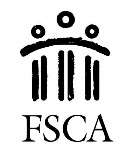 FLORIDA SCHOOL COUNSELOR ASSOCIATION EMERGING LEADERS PROGRAMFLORIDA SCHOOL COUNSELOR ASSOCIATION EMERGING LEADERS PROGRAM  *Criteria to participate:*Must be a current member of the Florida School Counselor Association.*Must be a current graduate student of a school counseling program or a professional school counselor.*Must attend the convention November 2-4, 2017.BENEFITS                                                                                                COMMITMENTOne year FSCA membership                                                                  Commit to attend leadership training and participate in mentorship                      Free leadership training and mentorship                                                  Serve on one committee during the year of training                                                                                        Attend FSCA Convention and serve as host or hostess                               Provide assistance at FSCA eventsProfessional networking                                                                         Emerging Leaders Recognition at Annual FSCA Convention                       A complete application packet must include 1) Application 2) Resume 3) Two Professional References 3) One Letter of Support. Deadline to submit application to FSCA is May 24, 2017. The application can be submitted electronically to Dr. Cindy Topdemir at ctopdemi@usf.edu  *Criteria to participate:*Must be a current member of the Florida School Counselor Association.*Must be a current graduate student of a school counseling program or a professional school counselor.*Must attend the convention November 2-4, 2017.BENEFITS                                                                                                COMMITMENTOne year FSCA membership                                                                  Commit to attend leadership training and participate in mentorship                      Free leadership training and mentorship                                                  Serve on one committee during the year of training                                                                                        Attend FSCA Convention and serve as host or hostess                               Provide assistance at FSCA eventsProfessional networking                                                                         Emerging Leaders Recognition at Annual FSCA Convention                       A complete application packet must include 1) Application 2) Resume 3) Two Professional References 3) One Letter of Support. Deadline to submit application to FSCA is May 24, 2017. The application can be submitted electronically to Dr. Cindy Topdemir at ctopdemi@usf.edu  *Criteria to participate:*Must be a current member of the Florida School Counselor Association.*Must be a current graduate student of a school counseling program or a professional school counselor.*Must attend the convention November 2-4, 2017.BENEFITS                                                                                                COMMITMENTOne year FSCA membership                                                                  Commit to attend leadership training and participate in mentorship                      Free leadership training and mentorship                                                  Serve on one committee during the year of training                                                                                        Attend FSCA Convention and serve as host or hostess                               Provide assistance at FSCA eventsProfessional networking                                                                         Emerging Leaders Recognition at Annual FSCA Convention                       A complete application packet must include 1) Application 2) Resume 3) Two Professional References 3) One Letter of Support. Deadline to submit application to FSCA is May 24, 2017. The application can be submitted electronically to Dr. Cindy Topdemir at ctopdemi@usf.eduAPPLICANT INFORMATIONAPPLICANT INFORMATIONAPPLICANT INFORMATIONName: Name: Name: Current address:Current address:Current address:Phone:Email:Email:EMPLOYMENT INFORMATIONEMPLOYMENT INFORMATIONEMPLOYMENT INFORMATIONCurrent school/district:Current school/district:Current school/district:Employer address:Employer address:Employer address:Work Phone:E-mail:E-mail:SCHOOL COUNSELING PROGRAMSCHOOL COUNSELING PROGRAMSCHOOL COUNSELING PROGRAMInstitution:Institution:Institution:Program/ Specialty:Program/ Specialty:Graduation Date:AREA(S) OF INTEREST (please mark all areas of interest)AREA(S) OF INTEREST (please mark all areas of interest)AREA(S) OF INTEREST (please mark all areas of interest)MembershipProfessional DevelopmentFSCA ConventionCommunications (e.g., e-news, social media)AdvocacyCollege and CareerTechnology (e.g., website, webinar set-up)Scholarships/GrantsChapter DevelopmentPROFESSIONAL REFERENCESPROFESSIONAL REFERENCESPROFESSIONAL REFERENCESNameAddressPhone1.2.INTENT TO PARTICIPATEINTENT TO PARTICIPATEINTENT TO PARTICIPATEPlease write a brief statement about your interest in the emerging leaders program. What do you hope to gain from this experience? How can FSCA assist you in this process? (Attach page)Please write a brief statement about your interest in the emerging leaders program. What do you hope to gain from this experience? How can FSCA assist you in this process? (Attach page)Please write a brief statement about your interest in the emerging leaders program. What do you hope to gain from this experience? How can FSCA assist you in this process? (Attach page)COMMITMENT STATEMENTCOMMITMENT STATEMENTCOMMITMENT STATEMENTBy applying to the Emerging Leaders Program I acknowledge my commitment to grow professionally and develop my leadership in order to contribute to the Florida School Counselor Association’s mission and vision. I understand that the program will bestow benefits of participation as well as responsibilities to the association. I agree to fulfill these obligations within a term of one year (July 1, 2017- June 30, 2018) should I be selected as an emerging leader.By applying to the Emerging Leaders Program I acknowledge my commitment to grow professionally and develop my leadership in order to contribute to the Florida School Counselor Association’s mission and vision. I understand that the program will bestow benefits of participation as well as responsibilities to the association. I agree to fulfill these obligations within a term of one year (July 1, 2017- June 30, 2018) should I be selected as an emerging leader.By applying to the Emerging Leaders Program I acknowledge my commitment to grow professionally and develop my leadership in order to contribute to the Florida School Counselor Association’s mission and vision. I understand that the program will bestow benefits of participation as well as responsibilities to the association. I agree to fulfill these obligations within a term of one year (July 1, 2017- June 30, 2018) should I be selected as an emerging leader.Signature of applicant:Signature of applicant:Date: